Chocolate Oatmeal Chip CookiesIngredients: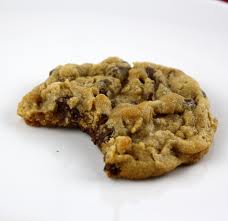 Cookies:60ml margarine60ml white sugar60ml brown sugar1 egg 2ml vanilla60ml rolled oats175ml all-purpose flour1ml baking sodaPinch of saltMethod:Preheat the oven to 350 degrees FCream together the margarine and the sugarAdd the egg and vanilla, mix wellIn a separate bowl, mix the flour, baking soda and salt Add the dry ingredients to wet ingredients, mix well Add the oats  and chocolate chips – mix well Shape dough into equal sized ballsPlace on a cookie sheet approximately 2 inches apart – do NOT flattenBake for 10-12 minutes, or until edges are golden 